More information, videos, and images at http://sordylathenshighschool.weebly.com“To collect photographs is to collect the world.” – Susan SontagPHOTOGRAPHY 2Dear Student and Families,I would like to take this opportunity to welcome you back to the digital photography program.  This is an excellent opportunity for students to further explore concepts for acquiring digital images and the process of manipulating the images using software. Student will have hands-on learning with Photoshop and Lightroom to make selections, crop images, adjustments, and effects. Students will produce a final portfolio and website of digital photographic work. 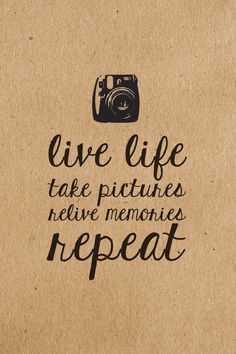 COURSE OBJECTIVES: Students will be able to…- Learn art concepts through the elements of art and principles of design.- Demonstrate a basic knowledge of Adobe Photoshop, Lightroom, and Microsoft PowerPoint- Improve and develop digital photography skills.- Demonstrate the use of a digital camera, use of manual settings- Explore digital imaging in society.- Compose and produce well crafted digital images.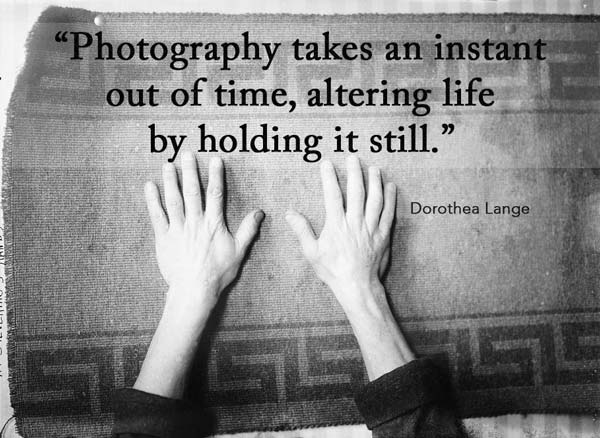 - Create projects that yield individual creativity and personal interpretation in a final portfolio SUGGESTED PHOTOGRAPHY SUPPLIES  -1 Flash Drive for students to back-up images	- bring pen or pencil to class dailyATTENDANCEPlease be prepared and on time for class.  If you are absent it is your responsibility to find out what you missed.  You will not full credit for work assigned if you have an unexcused absence. Points on long-term projects will be deducted for unexcused absence(s).CLASSROOM RESPONSIBILITIES-Be on time and prepared for class -Have a positive attitude-Respect one another-Use all materials with care-Clean up after yourself-No food or drinks by computers please UNITS OF STUDY:DSLR Camera more advanced settingsPhotoshop and Lightroom Individual and group projectsFinal Website featuring photographic workGRADING: 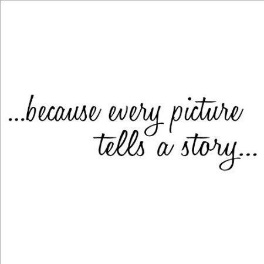 In Class Projects Class Participation and students desire to improve and show growthSelf-Assessments	Care of supplies and workspace